       Відділ освіти Виконавчого комітету                   Української сільської радиметодист Маркова К.Г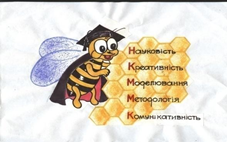 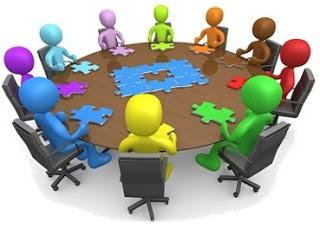 НОРМАТИВНО-ПРАВОВИЙ   ПУТІВНИК   педагогічного працівника  закладу освітина 2020/2021 навчальний рік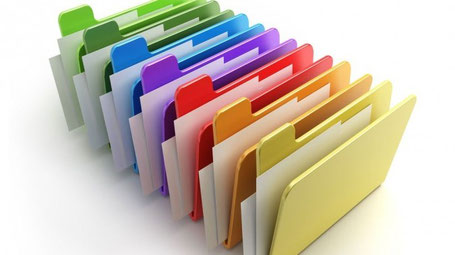 Нормативні документиНазва документаПосиланняЗакони  УкраїниПро повну загальну середню освітуhttps://cutt.ly/ifcS5N9Закони  УкраїниЗакон України «Про дошкільну освіту»https://cutt.ly/ifcDwlsЗакони  України Про позашкільну освіту.  https://cutt.ly/ofvahhUЗакони  УкраїниПрофільна освіта у школіhttps://www.google.com/searchЗакони  УкраїниЗакон України про мовуhttps://www.google.com/searchЗакони  УкраїниПро затвердження Типового переліку засобів навчання та обладнання для навчальних кабінетів і STEM-лабораторій,    від 29.04.2020 № 574https://cutt.ly/VfcDoHBЗакони  УкраїниПро затвердження Типового переліку засобів навчання та обладнання для навчальних кабінетів початкової школи,   від 07.02.2020 № 143https://cutt.ly/8fcDaMYЗакони  УкраїниПро затвердження Державного стандарту початкової освіти,    21.02.2018 № 87 (у редакції постанови Кабінету Міністрів України,  від 24.07.2019 № 688)https://cutt.ly/sfcDk6GЗакони  УкраїниПро затвердження Порядку переведення учнів (вихованців) закладу загальної середньої освіти до наступного класу» від 14 .07.2015 № 762 (у редакції наказу МОН від 08.05.2019 № 621) https://cutt.ly/IfcK0jlЗакони  УкраїниПроект Закону про дошкільну освіту  2020р. https://cutt.ly/9fcFH9L Закони  України Про оголошення 2020/2021 навчального року Роком математичної освіти в Україні,  від 30.01.2020 № 31/2020 https://cutt.ly/pfcLqzZУкази Президента УкраїниПро заходи щодо розвитку системи виявлення та підтримки обдарованих і талановитих дітей та молоді,  від 30.09.2010 № 927/2010https://cutt.ly/BfvwJtwУкази Президента УкраїниПро затвердження протиепідемічних заходів у закладах освіти на період карантину у зв'язку поширенням коронавірусної хвороби (СОVID-19​)№ 50 від 22 серпня 2020 рокуhttps://cutt.ly/9fcF3NCПостанови КМУПро Стратегію національно-патріотичного виховання,  від 18.05.2019 № 286/2019 https://cutt.ly/tfcLizSПостанови КМУПро затвердження Державного стандарту початкової освіти» 21.02.2018 № 87 (у редакції постанови Кабінету Міністрів України від 24.07.2019 № 688)https://cutt.ly/Rfvedl6Постанови КМУПро затвердження Положення про інституційну форму здобуття загальної середньої освіти» від 23.04.2019 № 536 https://cutt.ly/WfveT6RПостанови КМУЩодо організації навчання осіб з особливими освітніми потребами у закладах загальної середньої освіти у 2020/2021 навчальному році № 1/9-495 від 31.08.20 рокуhttps://cutt.ly/CfcF4NBНакази, листи МОН Щодо неухильного дотримання законодавства вимоги до комп'ютерного обладнання Лист МОН № 1/9-441 від 14.08.20 рокуhttps://cutt.ly/0fcF56WНакази, листи МОН Щодо нагальних питань впровадження Закону України «Про повну загальну середню освіту» від 08.04.2020 № 1/9-201 https://cutt.ly/WfveG2YНакази, листи МОН Лист МОН «Щодо окремих питань переведення учнів закладу загальної середньої освіти до наступного класу» від 22.07.2019 № 1/9-471 https://cutt.ly/OfveCicНакази, листи МОН Про затвердження методичних рекомендацій щодо оцінювання навчальних досягнень учнів першого класу у Новій українській школі» від 20.08.2018 № 924 https://cutt.ly/ofvru6OНакази, листи МОН Про затвердження методичних рекомендацій щодо оцінювання навчальних досягнень учнів другого класу, від 27.08.2019 № 1154 https://cutt.ly/rfvrhDoНакази, листи МОН Про затвердження Типового переліку засобів навчання та обладнання для навчальних кабінетів початкової школи.  від 07.02.2020 № 143 https://cutt.ly/GfvrXQkНакази, листи МОН Типовий перелік спеціальних засобів корекції психофізичного розвитку дітей з особливими освітніми потребами  корекції психофізичного розвитку дітей з особливими освітніми потребами, які навчаються в інклюзивних  та спеціальних класах закладів дошкільної освітиhttps://cutt.ly/PfvtHKKНакази, листи МОН Про затвердження Положення про Всеукраїнські учнівські олімпіади, турніри, конкурси з навчальних предметів, конкурси-захисти науково-дослідницьких робіт, олімпіади зі спеціальних дисциплін та конкурси фахової майстерності.  від 22.09.2011 № 1099 https://cutt.ly/Yfvt8xDНакази, листи МОН  Щодо освітніх програм у закладах дошкільної освіти. від 09.12.2019 No 1/9-750 https://cutt.ly/Hfbd6ztНакази, листи МОН Щодо організації діяльності закладів дошкільної освіти у 2020/2021 навчальному році. від 30.07.2020 № 1/9-411https://cutt.ly/qfbd94LФахові конкурсиПро умови та порядок проведення всеукраїнського конкурсу «Учитель року - 2021»Лист МОН № 1/9-449 від 18.08.20 рокуhttps://cutt.ly/4fcGjHvМетодичні рекомендаціїАбетка для директора. Рекомендації до побудови внутрішньої системи забезпечення якості освіти у закладі загальної середньої освітиhttps://cutt.ly/8fvdS41Методичні рекомендаціїЩодо методичних рекомендацій про викладання навчальних предметів у закладах загальної середньої освіти у 2020/2021 навчальному роціhttps://cutt.ly/afcGErSМетодичні рекомендації Про переліки навчальної літератури,рекомендованої Міністерством освіти і науки України для використання узакладах освіти у 2020/2021 навчальному році. 22.07.2020 No 1/9-394https://cutt.ly/hfbdVWQМетодичні рекомендаціїМетодичні рекомендації щодо формувального оцінювання учнів 1 класу від 21.05.2018 № 2.2-1250, № 2.2-1255 https://cutt.ly/xfvyURVМетодичні рекомендаціїДеякі питання організації виховного процесу у 2020/2021 н. р. щодо формування в дітей та учнівської молоді ціннісних життєвих навичокhttps://cutt.ly/zfvyXLDМетодичні рекомендаціїОрганізація дистанційного навчання в школі. Методичні рекомендації https://cutt.ly/QfvsQdX Методичні рекомендаціїПосібник для шкіл  про організацію  дистанційного навчання в школах https://cutt.ly/Ufvy8ocМетодичні рекомендаціїОрганізація освітнього процесу в умовах карантинуhttps://cutt.ly/tfbfQC4Методичні рекомендаціїМодель змішаного навчання: особливості, поради, успішні прикладиhttps://cutt.ly/CfbfUkuМетодичні рекомендаціїІнтегроване навчання: тематичний та діяльнісний підходиhttps://cutt.ly/Sfvsc9ZМетодичні рекомендаціїФормувальне, підсумкове та ДПА – методичні рекомендації оцінювання 4-тих пілотних класівhttps://cutt.ly/OfvuRCOМетодичні рекомендаціїЯк заповнювати журнал в початкових класах НУШ – методичні рекомендаціїhttps://cutt.ly/BfvuHGsМетодичні рекомендаціїПідвищення кваліфікаціїПорядок підвищення кваліфікації педагогічних і науково-педагогічних працівників. Постанова КМУ  від 21 серпня 2019 р. № 800https://cutt.ly/ufcGYfCПідвищення кваліфікаціїПро затвердження плану впровадження Концепції розвитку педагогічної освіти.   Наказ МОН від 03.01.2019 № 7 https://cutt.ly/Nfm0OKyПідвищення кваліфікаціїПро затвердження плану впровадження Концепції розвитку педагогічної освіти” Наказ МОН від 03.01.2019 № 7https://cutt.ly/afvijKxПідвищення кваліфікаціїПоложення про сертифікацію педагогічних працівників (зі змінами від 24.12.2019 р.)https://cutt.ly/3fcGAjPПідвищення кваліфікаціїЩодо  підвищення кваліфікації та атестації педагогічних працівників» Лист МОНУ від 04.11.2019 №1/9-683 https://cutt.ly/NfvouazПідвищення кваліфікаціїЩодо підвищення кваліфікації педагогічних працівників закладів загальної середньої освіти.   Лист МОНУ. 04.03.2020 № 1/9-141 https://cutt.ly/wfvogs8Організація безпечного простору для навчання в умовах пандемії Тимчасові рекомендації щодо організації протиепідемічних заходів у закладах освіти в період карантину від 30 серпня 2020 рокуЛист МОН № 1/9-420 від 05 серпня 2020 року щодо організації роботи закладів загальної середньої освіти у 2020/2021 навчальному роціЛист МОН  № 1/9-430 від 11 серпня 2020 року щодо методичних рекомендацій про викладання навчальних предметів у закладах загальної середньої освіти у 2020/2021 навчальному році.Спільний лист МОН та ЦК профспілки працівників освіти і науки України No 02/5-202 від 17 березня 2020 р. щодо умов та оплати праці працівників закладів освіти в умовах карантину.Інструкція для шкіл і садків: що робити, коли виявили учня з ознаками COVID-19Матеріали ЮНІСЕФ Україна із правилами, які ефективно захищають від COVID-19: «Як говорити із дітьми про COVID-19»https://bit.ly/3if3Q58Лист МОНЛист МОНлист МОН та ЦК профспілкиbit.ly/UNICEFcovid19 ІнфографікаОхорона праці та безпека життєдіяльностіПоложення про порядок розслідування нещасних випадків, що сталися із здобувачами освіти під час освітнього процессу, від16.05.2019 № 659https://cutt.ly/WfvpluPОхорона праці та безпека життєдіяльностіПро затвердження Положення про організацію роботи з охорони праці та безпеки життєдіяльності учасників освітнього процесу в установах і закладах освіти, від  26.12.2017 № 1669 https://cutt.ly/vfvpMwYОхорона праці та безпека життєдіяльностіПро затвердження Правил пожежної безпеки для навчальних закладів та установ системи освіти України, від 15.08.2016  № 974 https://cutt.ly/8fvp4iHОсвітні сайтиМій класhttps://miyklas.com.ua/Освітні сайтиОсвітній проект для вчителів «На урок»https://naurok.com.ua/Освітні сайтиІнститут модернізації змісту освітиhttps://imzo.gov.ua/Освітні сайтиІнститут розвитку освітиhttp://iro.org.ua/ua/Освітні сайтиВіртуальний освітній ресурсhttps://sites.google.comОсвітні сайтиПортал освітян  Педрадаhttps://cutt.ly/yfbfVT9Освітні сайтиЕлектронне видавництво «Освіта UA»	http://ru.osvita.ua/